宮城CLT協第１９号        平成３０年５月７日宮城県ＣＬＴ等普及推進協議会　幹事団体及び会員各位宮城県CLT等普及推進協議会　会　長　　齋藤　司（公印省略）『株式会社コスモスウェブ本社屋新築』工事見学会（第2回）について　当協議会の運営につきましては，日頃格別の御協力を賜り厚くお礼申し上げます。さて，このことについて，4月11日の第1回見学会に引き続き，下記のとおり工事見学会を開催することとなりました。つきましては，別紙様式によりお申し込みのうえ，是非ご参加いただきますようご案内申し上げます。なお，申し込みは平成30年5月14日（月）までに事務局あてお願いします。記１．『株式会社コスモスウェブ本社屋新築工事（第2回：CLT工法　木造部　上棟）』(雨天決行)日　時：平成30年5月22日（火）　  ① 9:00～10:30（8:30から受付開始）　　　　　　　　　　　　　　　　　  ②11:00～12:30（10:30から受付開始）　　　　　　　　　　　　　　　　　　③13:30～15:00（13:00から受付開始）　　　　　　　　　　　　　　　　　　④15:30～17:00（15:00から受付開始）※①～③は協議会員向けといたしますので、会員外の方は④にお申し込み下さい。場　所：宮城県仙台市青葉区栗生5丁目4番1,2,3（㈱コスモスウェブ本社住所）状　況：CLT工法　木造部　上棟定　員：各30名程度その他：お車でご来場ください。（別添地図参照）ただし，駐車場に限りがありますので，出来るだけ乗り合わせてご来場ください。工事現場への立ち入りになりますので，必ずヘルメットを御持参ください。なお，今後の工事見学会を下記のとおり計画しております。（日程が近づきましたら，再度御案内致します）　　　第3回：完成見学会(８月頃)２．申込期日　平成30年5月14日（月）まで　　別添の申込書に記載の上，事務局宛て送付願います。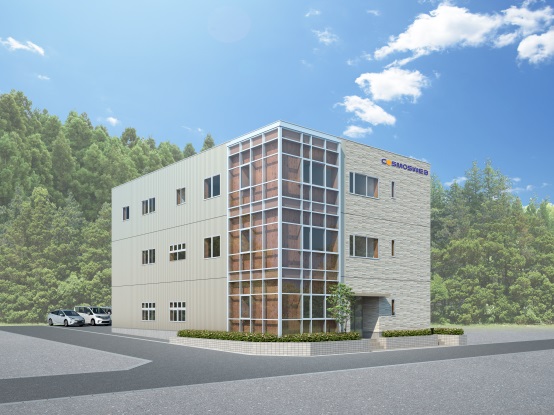 御不明な点は下記担当あて問合せ願います。